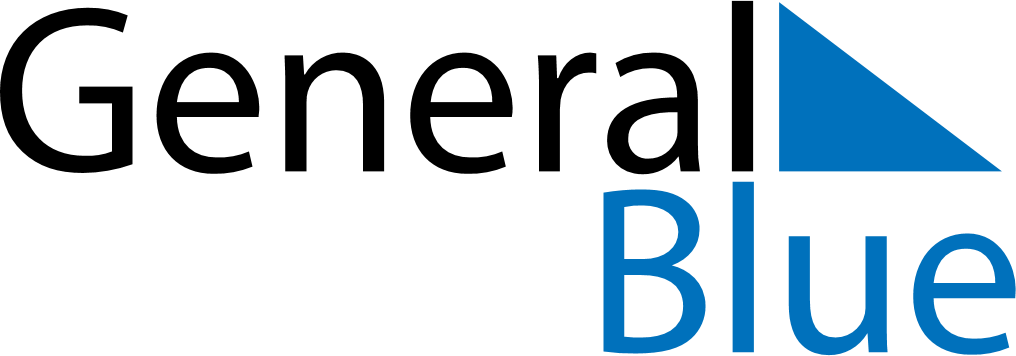 June 2025June 2025June 2025Saint BarthelemySaint BarthelemySundayMondayTuesdayWednesdayThursdayFridaySaturday1234567891011121314PentecostWhit Monday15161718192021222324252627282930